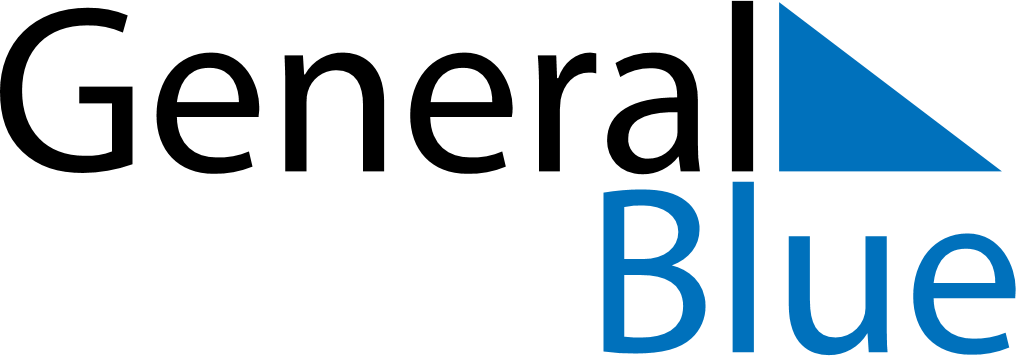 October 2024October 2024October 2024October 2024October 2024October 2024Koscierzyna, Pomerania, PolandKoscierzyna, Pomerania, PolandKoscierzyna, Pomerania, PolandKoscierzyna, Pomerania, PolandKoscierzyna, Pomerania, PolandKoscierzyna, Pomerania, PolandSunday Monday Tuesday Wednesday Thursday Friday Saturday 1 2 3 4 5 Sunrise: 6:50 AM Sunset: 6:25 PM Daylight: 11 hours and 34 minutes. Sunrise: 6:52 AM Sunset: 6:22 PM Daylight: 11 hours and 30 minutes. Sunrise: 6:53 AM Sunset: 6:20 PM Daylight: 11 hours and 26 minutes. Sunrise: 6:55 AM Sunset: 6:17 PM Daylight: 11 hours and 21 minutes. Sunrise: 6:57 AM Sunset: 6:15 PM Daylight: 11 hours and 17 minutes. 6 7 8 9 10 11 12 Sunrise: 6:59 AM Sunset: 6:12 PM Daylight: 11 hours and 13 minutes. Sunrise: 7:01 AM Sunset: 6:10 PM Daylight: 11 hours and 9 minutes. Sunrise: 7:03 AM Sunset: 6:08 PM Daylight: 11 hours and 4 minutes. Sunrise: 7:05 AM Sunset: 6:05 PM Daylight: 11 hours and 0 minutes. Sunrise: 7:06 AM Sunset: 6:03 PM Daylight: 10 hours and 56 minutes. Sunrise: 7:08 AM Sunset: 6:00 PM Daylight: 10 hours and 51 minutes. Sunrise: 7:10 AM Sunset: 5:58 PM Daylight: 10 hours and 47 minutes. 13 14 15 16 17 18 19 Sunrise: 7:12 AM Sunset: 5:56 PM Daylight: 10 hours and 43 minutes. Sunrise: 7:14 AM Sunset: 5:53 PM Daylight: 10 hours and 39 minutes. Sunrise: 7:16 AM Sunset: 5:51 PM Daylight: 10 hours and 34 minutes. Sunrise: 7:18 AM Sunset: 5:48 PM Daylight: 10 hours and 30 minutes. Sunrise: 7:20 AM Sunset: 5:46 PM Daylight: 10 hours and 26 minutes. Sunrise: 7:22 AM Sunset: 5:44 PM Daylight: 10 hours and 22 minutes. Sunrise: 7:23 AM Sunset: 5:42 PM Daylight: 10 hours and 18 minutes. 20 21 22 23 24 25 26 Sunrise: 7:25 AM Sunset: 5:39 PM Daylight: 10 hours and 13 minutes. Sunrise: 7:27 AM Sunset: 5:37 PM Daylight: 10 hours and 9 minutes. Sunrise: 7:29 AM Sunset: 5:35 PM Daylight: 10 hours and 5 minutes. Sunrise: 7:31 AM Sunset: 5:33 PM Daylight: 10 hours and 1 minute. Sunrise: 7:33 AM Sunset: 5:30 PM Daylight: 9 hours and 57 minutes. Sunrise: 7:35 AM Sunset: 5:28 PM Daylight: 9 hours and 53 minutes. Sunrise: 7:37 AM Sunset: 5:26 PM Daylight: 9 hours and 48 minutes. 27 28 29 30 31 Sunrise: 6:39 AM Sunset: 4:24 PM Daylight: 9 hours and 44 minutes. Sunrise: 6:41 AM Sunset: 4:22 PM Daylight: 9 hours and 40 minutes. Sunrise: 6:43 AM Sunset: 4:20 PM Daylight: 9 hours and 36 minutes. Sunrise: 6:45 AM Sunset: 4:18 PM Daylight: 9 hours and 32 minutes. Sunrise: 6:47 AM Sunset: 4:15 PM Daylight: 9 hours and 28 minutes. 